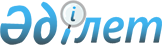 Об утверждении Правил внутреннего распорядка и содержания осужденных на гауптвахте органов военной полиции Вооруженных Сил Республики Казахстан
					
			Утративший силу
			
			
		
					Приказ Министра обороны Республики Казахстан от 20 июля 2017 года № 367. Зарегистрирован в Министерстве юстиции Республики Казахстан 23 августа 2017 года № 15525. Утратил силу приказом Министра обороны Республики Казахстан от 12 апреля 2023 года № 318.
      Сноска. Утратил силу приказом Министра обороны РК от 12.04.2023 № 318 (вводится в действие по истечении десяти календарных дней после дня его первого официального опубликования).
       В соответствии с подпунктом 5) пункта 1 статьи 9-1 Закона Республики Казахстан от 21 февраля 2005 года "Об органах военной полиции" ПРИКАЗЫВАЮ:
      Сноска. Преамбула в редакции приказа Министра обороны РК от 25.08.2018 № 568 (вводится в действие по истечению десяти календарных дней после дня его первого официального опубликования).


      1. Утвердить прилагаемые Правила внутреннего распорядка и содержания осужденных на гауптвахте органов военной полиции Вооруженных Сил Республики Казахстан.
      2. Главному управлению военной полиции Вооруженных Сил Республики Казахстан в установленном законодательством Республики Казахстан порядке обеспечить:
      1) государственную регистрацию настоящего приказа в Министерстве юстиции Республики Казахстан;
      2) направление копии настоящего приказа в Республиканское государственное предприятие на праве хозяйственного ведения "Республиканский центр правовой информации" Министерства юстиции Республики Казахстан для включения в Эталонный контрольный банк нормативных правовых актов Республики Казахстан в бумажном и электронном видах в течение десяти календарных дней со дня государственной регистрации;
      3) размещение настоящего приказа на интернет-ресурсе Министерства обороны Республики Казахстан после дня его первого официального опубликования;
      4) направление сведений в Юридический департамент Министерства обороны Республики Казахстан об исполнении мероприятий, предусмотренных подпунктами 1), 2) и 3) настоящего пункта в течение десяти календарных дней со дня государственной регистрации.
      3. Контроль за исполнением настоящего приказа возложить на первого заместителя Министра обороны – начальника Генерального штаба Вооруженных Сил Республики Казахстан.
      4. Настоящий приказ довести до должностных лиц в части, их касающейся.
      5. Настоящий приказ вводится в действие по истечении десяти календарных дней после дня его первого официального опубликования. Правила
внутреннего распорядка и содержания осужденных на гауптвахте органов военной полиции Вооруженных Сил Республики Казахстан Глава 1. Общие положения
      1. Настоящие Правила внутреннего распорядка и содержания осужденных на гауптвахте органов военной полиции Вооруженных Сил Республики Казахстан (далее - Правила) определяют порядок внутреннего распорядка и содержания осужденных (далее – военнослужащие, водворенные на гауптвахту) на гауптвахте органов военной полиции Вооруженных Сил Республики Казахстан (далее - гауптвахты).
      2. В целях обеспечения режима содержания военнослужащих, водворенных на гауптвахту, начальником органа военной полиции утверждается внутренний распорядок на гауптвахте по форме, согласно приложению 1 к настоящим Правилам.
      Во внутреннем распорядке предусматривается время для восьмичасового, в ночное время, непрерывного сна, подъема, туалета, принятия пищи, труда, отхода ко сну. Внутренний распорядок на гауптвахте вывешивается в каждой камере на государственном и русском языках.
      Обеспечение режима содержания на гауптвахте и поддержание внутреннего распорядка возлагается на должностных лиц органов военной полиции и гауптвахты. 
      3. Военнослужащие, водворенные на гауптвахту, обеспечиваются питанием согласно нормам снабжения продовольствием, кормами, оборудованием, столово-кухонной посудой и техникой продовольственной службы Вооруженных Сил Республики Казахстан на мирное время, утвержденных приказом Министра обороны Республики Казахстан от 18 июня 2015 года № 353 (зарегистрирован в Реестре государственной регистрации нормативных правовых актов за № 11844). 
      Зачисление их на питание производится по продовольственным аттестатам.
      Военнослужащие, водворенные на гауптвахту, не имеющие продовольственных аттестатов, зачисляются на довольствие на основании выписки из приказа начальника органа военной полиции (командира воинской части).
      Если при гауптвахте пища не готовится, то порядок ее доставки на гауптвахту устанавливает начальник органа военной полиции. 
      Военнослужащие, водворенные на гауптвахту, принимают пищу в камерах.
      4. Взаимоотношения между военнослужащие, водворенных на гауптвахту, военнослужащими, водворенными на гауптвахту по иным основаниям, и военнослужащими органов военной полиции определяются Общевоинскими уставами Вооруженных Сил, других войск и воинских формирований Республики Казахстан, утвержденных Указом Президента Республики Казахстан 5 июля 2007 года № 364 (далее – Общевоинские уставы).
      5. Военнослужащие органов военной полиции применяют физическую силу, специальные средства, в том числе служебных собак, и оружие, в соответствии с Общевоинскими уставами и статьями 11 и 12 Закона Республики Казахстан "Об органах военной полиции" (далее - Закон). Глава 2. Порядок приема военнослужащих, водворенных на гауптвахту, и размещение их по камерам
      6. Прием военнослужащих, водворяемых на гауптвахту, производится круглосуточно начальником гауптвахты или начальником караула (дежурной смены) гауптвахты (далее – принимающее лицо), который проверяет наличие документов и правильность их оформления, дающих основание для приема лица, доставленного на гауптвахту, предусмотренных пунктом 7 настоящих Правил, проводит опрос указанного лица и сверяет его ответы со сведениями, указанными в документе, удостоверяющем его личность, в присутствии медицинского работника (фельдшера) органов военной полиции, проводится медицинский осмотр лицом одного пола. 
      7. Лицо, доставившее военнослужащего, водворяемого на гауптвахту, предоставляет начальнику гауптвахты, а в его отсутствие начальнику караула (дежурной смены) следующие документы:
      1) документ, удостоверяющий личность; 
      2) копию приговора суда, заверенную гербовой печатью воинской части;
      3) копию либо выписку из приказа командира воинской части о снятии со всех видов довольствия осужденного на период отбывания наказания;
      4) опись личных вещей (в двух экземплярах), подписанную должностным лицом штаба воинской части.
      8. При приеме военнослужащего, водворяемого на гауптвахту, проверяется наличие документов, указанных в пунктом 7 настоящих Правил, и правильность их оформления, а также производится личный досмотр, изымаются запрещенные предметы и вещества согласно Перечню запрещенных предметов и веществ, согласно приложению 2 к настоящим Правилам (далее – запрещенные предметы).
      Принятые для хранения у военнослужащего, водворенного на гауптвахту принадлежащие ему деньги, ценности и документы, удостоверяющие личность, сдаются на хранение начальнику гауптвахты.
      Личные вещи, предметы, изделия, вещества и продукты питания сдаются на хранение в комнату хранения вещей арестованных.
      9. Сведения об военнослужащем, водворенного на гауптвахту, а также об изъятых и принятых на хранение документах, вещах, предметах, изделиях, веществах, ценностях и сумме денег вносятся принимающим лицом в Журнал учета лиц, содержащихся на гауптвахте (далее – Журнал учета) по форме, согласно приложению 3 к настоящим Привалам, в присутствии военнослужащего, водворенного на гауптвахту.
      10. О приеме военнослужащего, водворенного на гауптвахту, а также принятых на хранение документах, вещах, предметах, изделиях, веществах, ценностях и сумме денег составляется расписка о приеме осужденного в трех экземплярах по форме, согласно приложению 4 к настоящим Правилам, которая регистрируется в несекретном делопроизводстве органа военной полиции.
      Первый экземпляр расписки выдается лицу, доставившему осужденного военнослужащего на гауптвахту, для регистрации и учета в воинской части до окончания срока содержания, второй – военнослужащему, водворенному на гауптвахту, третий - приобщается к личному делу военнослужащего, водворенного на гауптвахту.
      О принятых в отсутствие начальника гауптвахты осужденных военнослужащих, начальник караула (дежурной смены) докладывает ему по его прибытию, затем представляет документы и вещи с их описью.
      Сноска. Пункт 10 в редакции приказа Министра обороны РК от 30.03.2021 № 174 (вводится в действие по истечению десяти календарных дней после дня его первого официального опубликования).


      11. При приеме военнослужащего, водворяемого на гауптвахту, медицинским работником (фельдшером), органов военной полиции проводится осмотр с целью выявления у него телесных повреждений, о чем в Журнале учета производится соответствующая запись. 
      Осмотр вновь прибывших на гауптвахту осужденных военнослужащих проводится до их размещения по камерам. 
      При осмотре особое внимание уделяется на наличие наружных проявлений кожных, венерических, инфекционных и других заболеваний, пораженность педикулезом.
      О выявленных телесных повреждениях с проставлением подписи сообщается должностному лицу, доставившему осужденного.
      12. В случае обнаружения телесных повреждений оказывается соответствующая медицинская помощь. В суточный срок с привлечением медицинского работника (фельдшера), органов военной полиции производится медицинское освидетельствование, результаты которого фиксируются в медицинской книжке военнослужащего, водворенного на гауптвахту.
      В целях выявления случаев получения военнослужащими, водворенных на гауптвахту, травм (телесных повреждений), военнослужащими гауптвахты с участием медицинского работника (фельдшера) ежедневно проводится их телесный осмотр.
      Сноска. Пункт 12 в редакции приказа Министра обороны РК от 30.03.2021 № 174 (вводится в действие по истечению десяти календарных дней после дня его первого официального опубликования).


      13. При поступлении военнослужащего, водворяемого на гауптвахту, администрация предоставляет ему для ознакомления в письменном виде под роспись требования к поведению осужденных, водворенных на гауптвахту, согласно приложению 5 к настоящим Правилам, права и обязанности, внутренний распорядок и порядок содержания на гауптвахте, предусмотренных настоящими Правилами.
      Военнослужащим, водворенных на гауптвахту, разъясняется о применении на гауптвахте технических средств надзора, контроля и охраны, а также в случаях, предусмотренных законом и общевоинскими уставами, применения физической силы, специальных средств, в том числе служебных собак, и оружия.
      На стенде гауптвахты и в камерах на государственном и русском языках размещается информация об основных правах и обязанностях военнослужащих, водворенных на гауптвахту, установленных статьей 86 Уголовно-исполнительного кодекса Республики Казахстан (далее – УИК РК).
      14. Размещение военнослужащих, водворенных на гауптвахту по камерам производится в соответствии с планом покамерного размещения по форме, согласно приложению 6 к настоящим Правилам, в следующем порядке:
      1) офицеры, сержанты (старшины) и солдаты (матросы) содержатся раздельно и отдельно от военнослужащих, водворенных на гауптвахту по иным основаниям;
      2) военнослужащие-женщины содержатся отдельно от мужчин. 
      Военнослужащие, водворенные на гауптвахту, больные различными инфекционными заболеваниями, содержатся раздельно и отдельно от здоровых военнослужащих водворенных на гауптвахту.
      15. Военнослужащие, водворенные на гауптвахту, содержатся в условиях строгой изоляции в запираемых на замки общих камерах, за исключением времени выполнения работ и проведения прогулок.
      16. Размещение военнослужащих, водворенных на гауптвахту, по камерам производится начальником гауптвахты или начальником караула (дежурной смены). Передвижение военнослужащих, водворенных на гауптвахту, сопровождается конвоем.
      Не допускаются переговоры, передача каких-либо предметов и переписка с военнослужащими, водворенных на гауптвахту, других камер и военнослужащими, водворенными на гауптвахту по иным основаниям.
      17. Согласно пункту 3 статьи 27 УИК РК, о прибытии военнослужащих, водворенных на гауптвахту, к месту отбывания наказания, начальник гауптвахты в течение двух рабочих дней направляет уведомление в суд, вынесший приговор, командованию воинской части о начале и месте отбывания военнослужащего, водворенного на гауптвахту ареста, а также направляет письменное уведомление одному из его близких родственников, либо законному представителю по выбору военнослужащего водворенного на гауптвахту.
      18. Помещение военнослужащего, водворенного на гауптвахту, в одиночную камеру допускается на основании мотивированного постановления начальника органа военной полиции:
      1) при отсутствии иной возможности обеспечить соблюдение требований раздельного размещения;
      2) в интересах обеспечения безопасности жизни и здоровья военнослужащего, водворенного на гауптвахту либо других военнослужащих водворенных на гауптвахту;
      3) при наличии письменного заявления военнослужащего, водворенного на гауптвахту, содержащегося на гауптвахте, об одиночном содержании, если есть свободные места;
      4) при размещении военнослужащих, водворенных на гауптвахту в одиночных камерах в ночное время, если днем они содержатся в общих камерах.
      19. Военнослужащие, водворенные на гауптвахту водворяются в одиночную камеру в качестве взыскания в случаях:
      1) отказа без уважительных причин от работ по хозяйственному обслуживанию гауптвахты; 
      2) угрозы или оскорбления военнослужащих, водворенных на гауптвахту, военнослужащих органов военной полиции, неповиновение им, в том числе сопряженное с умышленным причинением себе какого-либо повреждения, 
      с целью нарушения режима отбывания наказания;
      3) нарушения внутреннего распорядка и Требований к поведению осужденных, водворенных на гауптвахту;
      4) передачи (получения), изготовления, хранения и использования предметов, документов, вещей, изделий, веществ, продуктов питания, не предусмотренных правилами внутреннего распорядка гауптвахты;
      5) употребления алкоголя, наркотических средств, психотропных или других одурманивающих веществ;
      6) игры в карты, а также иные азартные игры с целью материальной или иной выгоды;
      7) совершения противоправных действий в отношении военнослужащих, водворенных на гауптвахту и военнослужащих органов военной полиции. 
      8) неисполнение законных требований караула (дежурной смены) гауптвахты или других должностных лиц органа военной полиции;
      9) хранения, изготовления и использования запрещенных предметов.
      Сноска. Пункт 19 в редакции приказа Министра обороны РК от 30.03.2021 № 174 (вводится в действие по истечению десяти календарных дней после дня его первого официального опубликования).


      20. Размещение лиц, содержащихся на гауптвахте, в одиночных камерах допускается по мотивированному решению начальника гауптвахты в следующих случаях:
      1) при отсутствии иной возможности обеспечить соблюдение требований раздельного размещения, предусмотренных статьей 32 Закона Республики Казахстан от 30 марта 1999 года "О порядке и условиях содержания лиц в специальных учреждениях, специальных помещениях, обеспечивающих временную изоляцию от общества" (далее - Закона); 
      2) в интересах обеспечения безопасности жизни и здоровья;
      3) при наличии письменного заявления лиц, содержащихся на гауптвахте, об одиночном содержании;
      4) указанных в пункте 19 настоящих Правил.
      Сноска. Пункт 20 в редакции приказа Министра обороны РК от 30.03.2021 № 174 (вводится в действие по истечению десяти календарных дней после дня его первого официального опубликования).


      21. В соответствии с пунктом 2 статьи 31 Закона, размещение военнослужащих, водворенных на гауптвахту в одиночных камерах на срок более одних суток допускается по мотивированному постановлению органа военной полиции, санкционированному прокурором.  Глава 3. Проведение личного обыска, дактилоскопирования, фотографирования и досмотра вещей военнослужащих, водворенных на гауптвахту
      22. При водворении на гауптвахту военнослужащих подвергаются полному личному обыску, дактилоскопированию, а их личные вещи досмотру. 
      При проведении личного обыска или досмотра вещей военнослужащих, водворенных на гауптвахту, могут применяться технические средства для обнаружения денег, ценных вещей и запрещенных предметов.
      23. Личный обыск подразделяется на полный и неполный.
      24. Полному обыску подвергаются военнослужащие, водворенные на гауптвахту, перед приемом и отправкой за ее пределы, при водворении в одиночную камеру.
      Полный обыск сопровождается тщательным осмотром военнослужащего, водворенного на гауптвахту, его одежды и обуви. Военнослужащим, водворенных на гауптвахту предлагается полностью раздеться, обнажить соответствующие участки тела. Пластырные наклейки, гипсовые и другие повязки, если они имеются, проверяются с разрешения медицинского работника (фельдшера). После этого проводится телесный осмотр, при котором тщательно проверяются межпальцевые промежутки рук и ног, подошвы стоп, кисти рук с обеих сторон, кожный покров, ушные раковины, полость рта и носа, подмышечные впадины, промежность ног, а также имеющиеся хирургические рубцы, волосы на голове расчесываются.
      После телесного осмотра производится тщательный досмотр одежды, обуви и белья. Одежда просматривается и прощупывается, швы, складки, двойные слои материи и подкладка. Подозрительные места прокалываются шилом и распарываться по швам. Карманы, рукава одежды, брюки, белье, носки, чулки выворачиваются наизнанку. Металлические пуговицы, крючки и пряжки срезаются и заменяются неметаллическими. Обувь тщательно проверяется с внутренней и внешней стороны, при этом обращается внимание на подкладки, подклейки, стельки и каблуки, которые могут отпарываться и срезаться. Металлические косячки и подковы с обуви снимаются, шнурки изымаются. 
      25. Неполный обыск военнослужащего, водворенного на гауптвахту, проводится караулом (дежурной сменой) гауптвахты, при наличии оснований о возможном укрытии запрещенных предметов.
      26. Досмотр и обыск производится при выводе военнослужащего, водворенного на гауптвахту, из камеры в пределах гауптвахты (к медицинскому работнику (фельдшеру), следователю, до и после свидания, при переводе в другую камеру, для дактилоскопирования и фотографирования).
      При досмотре и обыске просматривается и прощупывается одежда и обувь осужденного без его раздевания.
      Сноска. Пункт 26 в редакции приказа Министра обороны РК от 30.03.2021 № 174 (вводится в действие по истечению десяти календарных дней после дня его первого официального опубликования).


      27. Досмотр и обыск военнослужащих, водворенных на гауптвахту, производится военнослужащими гауптвахты. Досмотр и обыск производится лицом одного пола с досматриваемым.
      Сноска. Пункт 27 в редакции приказа Министра обороны РК от 30.03.2021 № 174 (вводится в действие по истечению десяти календарных дней после дня его первого официального опубликования).


      28. Военнослужащие, водворяемые на гауптвахту, при отсутствии в их личном деле опознавательных фотографий, фотографируются администрацией гауптвахты. На каждого из них изготавливается по шесть фотокарточек (три в анфас и три в профиль) размером 4,5x6, 6x9 сантиметров.
      29. Досмотр и обыск вещей военнослужащих, водворенных на гауптвахту, производится в их присутствии при поступлении на гауптвахту, перед отправкой за ее пределы, при переводе из камеры в камеру и в военно-медицинское учреждение.
      Досмотр и обыск вещей производится в присутствии лица, в собственности которого эти вещи находятся.
      Сноска. Пункт 29 в редакции приказа Министра обороны РК от 30.03.2021 № 174 (вводится в действие по истечению десяти календарных дней после дня его первого официального опубликования).


      30. О личном обыске и досмотре вещей, находящихся при военнослужащем, водворенного на гауптвахту, составляется протокол личного обыска военнослужащего, водворенного на гауптвахту и досмотра его вещей по форме, согласно приложению 7 к настоящим Правилам.
      31. Отказ военнослужащего, водворяемого на гауптвахту, подписать протокол обыска или досмотра вещей оговариваются в самом протоколе. 
      32. Камеры проверяются ежедневно в то время, когда военнослужащие, водворенные на гауптвахту, находятся на прогулке.  Глава 4. Изъятие у военнослужащих, водворенных на гауптвахту запрещенных предметов 
      33. Прием на хранение предметов и продуктов питания военнослужащего, водворенного на гауптвахту производится начальником караула (дежурной смены). 
      34. Военнослужащие, водворенные на гауптвахту, находясь в камере, должны иметь нательное белье, рабочую (полевую) форму одежды и обувь. Остальные предметы хранятся вне камер в соответствии с установленным на гауптвахте порядком. 
      35. Военнослужащим, водворенных на гауптвахту разрешается хранить при себе документы и записи, относящиеся к уголовному делу либо касающиеся вопросов реализации своих прав и законных интересов, за исключением тех документов и записей, которые могут быть использованы в противоправных целях или которые содержат сведения, составляющие государственную или иную охраняемую законом тайну.
      36. По результатам изъятия либо принятия на хранение у военнослужащего, водворенного на гауптвахту, запрещенных предметов составляется протокол изъятия в трех экземплярах по форме, согласно приложению 8 к настоящим Правилам.
      Первый экземпляр выдается военнослужащему, водворенному на гауптвахту, второй передается представителю воинской части, третий хранится в личном деле военнослужащего, водворенного на гауптвахту. Об изъятии и принятии на хранение вещей и имуществе военнослужащего, водворенного на гауптвахту производится запись в Журнале учета.
      37. По каждому факту изъятия или обнаружения у военнослужащего, водворенного на гауптвахту, запрещенных предметов, в период содержания на гауптвахте, органом военной полиции проводится служебное расследование на предмет установления источника их поступления и подлинного владельца.
      Сноска. Пункт 37 в редакции приказа Министра обороны РК от 30.03.2021 № 174 (вводится в действие по истечению десяти календарных дней после дня его первого официального опубликования).


      38. По письменному заявлению военнослужащего, водворенного на гауптвахту деньги, ценности, предметы, вещества и продукты питания, находящиеся на хранении в комнате хранения вещей арестованных, передаются близким родственникам военнослужащего, водворенного на гауптвахту под расписку. 
      39. В случае смерти военнослужащего, водворенного на гауптвахту, принадлежащие ему деньги, ценности, предметы, вещества и продукты питания, находившиеся на хранении, передаются его близким родственникам под расписку.
      40. Запрещенные предметы и вещества сдаются для хранения начальнику гауптвахты, а в его отсутствии начальнику караула (дежурной смены) по акту передачи вещей, документов, предметов и иных материальных ценностей по форме, согласно приложению 9 к настоящим Правилам, копия которого приобщается к личному делу военнослужащего, водворенного на гауптвахту.
      41. Об изъятии при досмотре оружия, взрывчатых, ядовитых, отравляющих, наркотических средств, психотропных веществ и прекурсоров, начальник караула (дежурной смены) немедленно докладывает рапортом на имя начальника органа военной полиции для принятия решения. 
      42. Продукты питания с истекшим сроком годности, либо имеющие признаки порчи, уничтожаются комиссией в составе не менее двух военнослужащих гауптвахты, о чем составляется акт уничтожения по форме, согласно приложению 10 к настоящим Правилам. Глава 5. Материально-бытовое обеспечение военнослужащих водворенных на гауптвахту
      43. Военнослужащие, водворенные на гауптвахту находящиеся на гауптвахте обеспечиваются:
      1) спальным местом;
      2) постельными принадлежностями на время сна, в том числе матрацем, подушкой, одеялом, двумя простынями, наволочкой, полотенцем (военнослужащие-женщины-дополнительным полотенцем);
      3) столовой посудой и приборами на время приема пищи, в том числе миской, кружкой, ложкой;
      4) общевоинскими уставами, книгами, журналами и периодической печатью.
      44. В камерах оборудуются столы и лавки, вмонтированные в пол, оборудуются топчаны, столы, табуреты, тумбочки для личных вещей и туалетных принадлежностей, устанавливаются емкости для кипяченой питьевой воды, кружки, вешалки и плевательницы.
      Ежедневно в камеры выдается кипяченая вода.
      В камерах поддерживается температура не ниже +18оС.
      В каждой камере устанавливаются защищенные плафоны освещения. 
      С наступлением темноты и на время сна камеры, коридоры и туалеты гауптвахты должны освещаться дежурным освещением. 
      45. Камеры соответствуют санитарно-эпидемиологическим требованиям (квадратура помещения, освещение безопасного для зрения, возможности, при дневном освещении чтения литературы, вентиляция помещения).
      Норма жилой площади в расчете на одного осужденного в камере не менее двух с половиной квадратных метров, в камерах, предназначенных для содержания военнослужащих-женщин-трех квадратных метров.
      Дезинфекция помещений гауптвахты, камер и туалетов производится не реже двух раз в неделю.
      Окна в камерах должны иметь достаточные размеры, не препятствующие естественному освещению в дневное время и доступу свежего воздуха в камеры.
      Для обеспечения изоляции на окнах камер оборудуются решетки, не препятствующие естественному освещению и доступу свежего воздуха в камеры.
      46. Военнослужащим, водворенных на гауптвахту не реже двух раз в неделю предоставляется возможность помывки в душе продолжительностью не более 15 минут. 
      Помывка в бане производится один раз в неделю в дни и часы, установленные начальником гауптвахты. В дни помывки в бане осуществляется смена нательного и постельного белья, проводится медицинский осмотр военнослужащих, водворенных на гауптвахту. 
      Туалетные принадлежности выдаются военнослужащим, водворенных на гауптвахту во время вывода в туалет, после чего под присмотром начальника караула (дежурной смены) возвращаются обратно в запираемый на замок шкаф для хранения туалетных принадлежностей, расположенный вне камер.
      47. Для утреннего и вечернего туалета военнослужащие, водворенные на гауптвахту выводятся из камер в сопровождении выводных, в следующем порядке: 
      содержащиеся в общих камерах – покамерно;
      содержащиеся в одиночных камерах – по одному, в порядке очередности.
      Военнослужащим-женщинам выделяется дополнительное время для соблюдения правил личной гигиены.
      48. Военнослужащим, водворенных на гауптвахту разрешается ежемесячно расходовать на приобретение продуктов питания и предметов первой необходимости средства, имеющиеся на контрольных счетах наличности временного размещения денег, в размере до одного месячного расчетного показателя в соответствии с частью 2 статьи 86 Уголовно-исполнительного кодекса Республики Казахстан.
      Военнослужащим, водворенных на гауптвахту допускается приобретение продуктов питания, предметов первой необходимости, обуви, одежды и других промышленных товаров, которые они также могут иметь при себе и хранить в соответствии с перечнем, согласно приложению 11 к настоящим Правилам.
      49. Утренний осмотр и вечерняя поверка военнослужащих, водворенных на гауптвахту проводится начальником караула (дежурной смены) или его помощником по именному списку по камерам. Глава 6. Прием военнослужащими, водворенных на гауптвахту посылок, передач, получение денежных переводов
      50. Военнослужащим, водворенных на гауптвахту разрешается один раз в месяц получать посылки, передачи, содержащие предметы первой необходимости и одежду по сезону в соответствии с частью 2 статьи 86 УИК РК.
      Больные военнослужащие, водворенные на гауптвахту вправе получать посылки и передачи с лекарственными средствами и изделиями медицинского назначения в количестве и ассортименте, определенными медицинским заключением в соответствии с частью 2 статьи 86 УИК РК.
      Лекарственные средства и изделия медицинского назначения, получаемые военнослужащими, водворенных на гауптвахту согласно медицинскому заключению, не включаются в число посылок, передач.
      Посылки, передачи подлежат досмотру военнослужащими гауптвахты в присутствии начальника гауптвахты.
      Перечень разрешенных к передаче предметов указанный в пункте 46 настоящих Правил, вывешивается на стенде гауптвахты на казахском и русском языках.
      51. Лицо, доставившее передачу, заполняет и подписывает заявление в двух экземплярах по форме, согласно приложению 12 к настоящим Правилам.
      Оба экземпляра заявления, передача, документ, удостоверяющий личность лица, доставившего передачу, передаются военнослужащему гауптвахты.
      52. Приняв передачу, военнослужащий гауптвахты возвращает посетителю документ, удостоверяющий личность, и первый экземпляр заявления с распиской в приеме. Второй экземпляр заявления приобщается к личному делу военнослужащего, водворенного на гауптвахту после его подписи в получении передачи. 
      В личном деле военнослужащего, водворенного на гауптвахту производится отметка о получении передачи. В случае отказа военнослужащего, водворенного на гауптвахту расписаться в заявлении, в нем делается соответствующая отметка начальником гауптвахты или начальником караула (дежурной смены).
      53. Вскрытие и сверка содержимого передач и посылок осуществляется комиссией в составе не менее двух военнослужащих гауптвахты, о чем составляется акт вскрытия посылок и передач по форме, согласно приложению 13 к настоящим Правилам.
      Акт подписывается членами комиссии, с которым ознакамливается под роспись военнослужащий, водворенный на гауптвахту, и приобщается к личному делу военнослужащего, водворенного на гауптвахту.
      Обнаруженные в посылке, передаче, письме запрещенные предметы или вещи, возвращаются лицу, доставившему передачу с указанием причин возврата.
      В случае получения передачи почтой, запрещенные предметы, вещи или деньги вносятся в опись личных вещей военнослужащего, водворенного на гауптвахту и хранятся вместе с другими его личными вещами до отбытия срока наказания.
      Сноска. Пункт 53 в редакции приказа Министра обороны РК от 30.03.2021 № 174 (вводится в действие по истечению десяти календарных дней после дня его первого официального опубликования).


      54. Посылки и передачи не принимаются и возвращаются посетителю в случаях:
      1) освобождения адресата с гауптвахты;
      2) смерти военнослужащего, водворенного на гауптвахту;
      3)отказа лица, доставившего передачу предъявить документ удостоверяющего его личность;
      4) наличия письменного отказа военнослужащего, водворенного на гауптвахту, в приеме передач в свой адрес.
      55. Посылка или передача вручается военнослужащему, водворенному на гауптвахту не позднее одного рабочего дня после их приема.
      56. Военнослужащие, водворенные на гауптвахту получают денежные переводы не чаще двух раз в месяц, при этом их общая сумма не должна превышать двадцати месячных расчетных показателей в соответствии с частью 4 статьи 108 УИК РК. Глава 7. Привлечение военнослужащих, водворенных на гауптвахту к работам
      57. Военнослужащие, водворенные на гауптвахту привлекаются к выполнению работ по хозяйственному обслуживанию гауптвахты.
      Военнослужащим, водворенных на гауптвахту, не привлеченным к работам на свежем воздухе по хозяйственному обслуживанию гауптвахты, при благоприятной погоде предоставляется один час для выполнения подходящих физических упражнений во дворе для прогулок.
      58. Военнослужащие, водворенные на гауптвахту проводят уборку камер и других помещений гауптвахты в порядке очередности согласно графику дежурства, а также благоустройства территории гауптвахты.
      Ежедневная и общая (один раз в неделю) уборка камер, туалетов, а также мытье полов на гауптвахте производится содержащимися на ней военнослужащими , водворенными на гауптвахту под наблюдением выводного или помощника начальника караула (дежурной смены). 
      59. Военнослужащие, водворенные на гауптвахту не допускаются к работе, связанной с ремонтом и эксплуатацией инженерно-технических средств охраны, сигнализации и связи, всех видов транспортных средств и множительной аппаратуры.
      60. Перед началом и после окончания работ военнослужащие, водворенные на гауптвахту их вещи и одежда, подвергаются досмотру и обыску лицами одного пола с обыскиваемыми. Глава 8. Медико-санитарное обеспечение военнослужащих, водворенных на гауптвахту
      61. Предварительная запись военнослужащих, водворенных на гауптвахту на прием (медицинский осмотр) к медицинскому работнику (фельдшеру) осуществляется по обращению военнослужащих, водворенных на гауптвахту при приеме и передаче дежурства караулом (дежурной сменой) и проведении сверок военнослужащих, водворенных на гауптвахту. 
      Кроме того, военнослужащие, водворенные на гауптвахту, обращаются за медицинской помощью к медицинскому работнику (фельдшеру) во время ежедневного обхода им камер, а в случае острого заболевания к военнослужащему гауптвахты.
      Военнослужащий гауптвахты, к которому обратился военнослужащий, водворенный на гауптвахту, докладывает дежурному по органу военной полиции для вызова медицинского работника (фельдшера).
      Сноска. Пункт 61 в редакции приказа Министра обороны РК от 30.03.2021 № 174 (вводится в действие по истечению десяти календарных дней после дня его первого официального опубликования).


      62. Военнослужащий, водворенный на гауптвахту, заявивший жалобу на состояние здоровья, по заключению медицинского работника (фельдшера) при необходимости оказания ему срочной квалифицированной медицинской помощи с разрешения начальника органа военной полиции направляется в сопровождении конвоя в медицинское учреждение. 
      В случае госпитализации военнослужащего, водворенного на гауптвахту в медицинское учреждение выделяется изолированная палата, для обеспечения его охраны выставляется конвой. Конвой в медицинском учреждении устанавливается командиром воинской части по согласованию с начальником органа военной полиции. При необходимости, палата оборудуется разборными средствами охраны. 
      63. После выздоровления военнослужащий, водворенный на гауптвахту, если не последует иное решение судьи, в сопровождении конвоя вновь направляется на гауптвахту.
      64. Амбулаторная помощь оказывается военнослужащим, водворенным на гауптвахту в камерах гауптвахты. Выдача медикаментов осуществляется по назначению медицинского работника (фельдшера) в установленных дозах индивидуально под расписку. 
      65. Медицинский работник (фельдшер) органа военной полиции проводит наружный осмотр военнослужащих, водворенных на гауптвахту, в том числе военнослужащих, прибывших на гауптвахту со следственных действий или судебных заседаний, с целью выявления у них телесных повреждений и признаков кожных и инфекционных заболеваний. При выявлении инфекционных больных, они немедленно изолируются, проводится комплекс противоэпидемических мероприятий. По результатам осмотра на предмет телесных повреждений составляется акт (в произвольной форме).
      При обнаружении телесных повреждений, медицинским работником (фельдшером) оказывается медицинская помощь, в суточный срок производится медицинское освидетельствование, результаты которого фиксируются в амбулаторной карте военнослужащего, водворенного на гауптвахту. Глава 9. Меры, принимаемые при отказе военнослужащего, водворенного на гауптвахту от приема пищи
      66. При установлении факта отказа военнослужащего, водворенного на гауптвахту от приема пищи начальник караула (дежурной смены) докладывает начальнику гауптвахты. Начальник гауптвахты выясняет причины и докладывает начальнику органа военной полиции.
      67. Военнослужащий, водворенный на гауптвахту, отказывающийся от приема пищи, содержится отдельно от других военнослужащих, водворенных на гауптвахту, и находится под наблюдением медицинского работника (фельдшера). 
      68. Меры, в том числе и принудительного характера, направленные на поддержание здоровья военнослужащего, водворенного на гауптвахту, отказывающегося от приема пищи, если его жизни угрожает опасность, осуществляются по медицинским показаниям. Глава 10. Применение поощрений и наложение взысканий на военнослужащих, водворенных на гауптвахту
      69. Меры поощрения и взыскания применяются ко всем военнослужащим, водворенным на гауптвахту, в порядке, установленном Дисциплинарным уставом Вооруженных Сил, других войск и воинских формирований Республики Казахстан, утвержденным Указом Президента Республики Казахстан 5 июля 2007 года № 364 (далее – Дисциплинарный устав). На каждого военнослужащего, водворенного на гауптвахту, заводится и регистрируется в органе военной полиции служебная карточка по форме согласно приложению 2 к Дисциплинарному уставу, которая при освобождении военнослужащего направляется вместе с личным делом к прежнему месту службы.
      70. В качестве мер поощрения могут применяться досрочное снятие ранее наложенного взыскания и объявление благодарности.
      71. За нарушение порядка содержания на гауптвахте, невыполнение установленных обязанностей к подозреваемым и обвиняемым применяются меры взыскания:
      1) выговор;
      2) водворение в одиночную камеру на срок до пятнадцати суток.
      72. Взыскание в виде водворения в одиночную камеру налагается на военнослужащего, водворенного на гауптвахту начальником органа военной полиции на основании рапорта начальника гауптвахты при наличии заключения медицинского работника (фельдшера) о возможности содержания военнослужащего, водворенного на гауптвахту в одиночной камере в случаях, предусмотренных пунктом 19 настоящих Правил.
      Санитарная обработка военнослужащего, водворенного в одиночную камеру, проводится после отбытия им взыскания, а по указанию медицинского работника (фельдшера) и в период содержания его в одиночной камере. Указание медицинского работника (фельдшера) о необходимости досрочного освобождения из одиночной камеры заболевшего подлежит немедленному исполнению.
      73. О применении поощрения и наложении взыскания военнослужащему, водворенного на гауптвахту объявляется под расписку, которая приобщается в личное дело военнослужащего, водворенного на гауптвахту. 
      74. Все поощрения и взыскания, кроме объявленных устно, объявляются начальником гауптвахты и учитываются в книге учета взысканий и поощрений военнослужащих, водворенных на гауптвахту, по форме согласно приложению 14 к настоящим Правилам, вносятся в служебную карточку военнослужащего.
      75. О водворении в одиночную камеру начальник караула (дежурной смены) гауптвахты рапортом докладывает начальнику гауптвахты, который докладывает об этом вышестоящему начальнику. Глава 11. Выдача тел военнослужащих водворенных на гауптвахту в случае их смерти на гауптвахте
      76. В соответствии со статьей 23 Закона, о смерти военнослужащего, водворенного на гауптвахту, руководство органа военной полиции незамедлительно сообщает близким родственникам, надзирающему прокурору, командованию воинской части, а также лицу или органу, в производстве которого находится уголовное дело.
      Если близкие родственники умершего военнослужащего проживают не в том городе или населенном пункте, где находится гауптвахта, извещение посылается телеграфом.
      77. Тело умершего военнослужащего передается на хранение в морг ближайшего лечебного учреждения органов здравоохранения до востребования, но не более чем на семь суток, либо до завершения проверки по факту смерти уполномоченным органом.
      78. Выдача тела осуществляется с разрешения лица или органа, в производстве которого находится уголовное дело, командованию воинской части, по письменному заявлению востребовавшего его лица. Для получения тела необходимо предъявить документ, удостоверяющий личность.
      79. Если родственники умершего не в состоянии своевременно прибыть для получения тела, они сообщают об этом дополнительно.
      80. Невостребованное в указанный срок тело умершего военнослужащего передается для захоронения за счет государства. Глава 12. Личный прием военнослужащих, водворенных на гауптвахту
      81. Личный прием военнослужащих, водворенных на гауптвахту начальником органа военной полиции, уполномоченным им лицами и начальником гауптвахты осуществляется согласно утвержденному начальником органа военной полиции графику в течение рабочего времени, кроме выходных и праздничных дней, обеденного времени.
      82. Запись военнослужащих, водворенных на гауптвахту на личный прием осуществляется во время обхода камер военнослужащими гауптвахты. 
      Заявления о приеме подаются на имя начальника гауптвахты письменно (заполняются в произвольной форме) или делаются устно, и регистрируются в порядке очередности подачи в Журнале личного приема начальника органа военной полиции по форме согласно приложению 15 к настоящим Правилам, (далее - Журнал личного приема).
      83. Прием военнослужащих, водворенных на гауптвахту, ведется в порядке очередности подачи заявлений. После окончания приема в Журнале личного приема и на заявлении фиксируются его результаты. Заявление приобщается в личное дело военнослужащего, водворенного на гауптвахту.
      84. Личный прием начальником гауптвахты родственников военнослужащих, водворенных на гауптвахту или иных лиц производится в служебном кабинете по графику, который вывешивается на стенде информации гауптвахты. Результаты приема родственников фиксируются в Журнале личного приема. Глава 13. Направление военнослужащих, водворенных на гауптвахту предложений, заявлений и жалоб
      85. В соответствии с подпунктом 3) пункта 1 статьи 10 УИК РК военнослужащие, водворенные на гауптвахту имеют право обращаться с устными и письменными предложениями, заявлениями и жалобами к руководству органа военной полиции, в вышестоящие органы управления, суд, органы прокуратуры, иные государственные органы, общественные объединения, а также в международные организации по защите прав и свобод человека.
      86. Предложения, заявления и жалобы от военнослужащих, водворенных на гауптвахту, принимаются военнослужащими гауптвахты при ежедневном обходе камер, как в письменном виде, так и в устной произвольной форме.
      Сноска. Пункт 86 в редакции приказа Министра обороны РК от 30.03.2021 № 174 (вводится в действие по истечению десяти календарных дней после дня его первого официального опубликования).


      87. Предложения, заявления и жалобы, адресованные и изложенные письменно, регистрируются в Книге регистрации предложений, заявлений и жалоб военнослужащих, водворенных на гауптвахту по форме, согласно приложению 16 к настоящим Правилам, и докладываются руководству органа военной полиции или гауптвахты для принятия мер по их разрешению. 
      Военнослужащему, водворенному на гауптвахте, обратившемуся письменно с предложением, заявлением или жалобой, выдается талон по форме, согласно приложению 17 к настоящим Правилам, с указанием даты и времени, фамилии и инициалов лица, принявшего обращение.
      В срок не позднее одних суток со дня подачи предложения, заявления и жалобы направляются по принадлежности адресатам.
      88. Предложения, заявления и жалобы военнослужащих, водворенных на гауптвахту, адресованные в органы, осуществляющие контроль и надзор за деятельностью гауптвахты, цензуре не подлежат и не позднее одних суток со дня подачи (за исключением выходных и праздничных дней) направляются по принадлежности адресатам. Глава 14. Проведение ежедневных прогулок
      89. В соответствии с требованиями частью 2 статьи 86 УИК РК военнослужащие, водворенные на гауптвахту пользуются ежедневной прогулкой продолжительностью не менее полутора часов. Время проведения прогулки устанавливается администрацией гауптвахты с учетом внутреннего распорядка дня и погодных условий. 
      90. Прогулка проводится покамерно в дневное время на специально оборудованном для прогулок дворе гауптвахты. 
      Офицеры и военнослужащие-женщины выводятся на прогулку отдельно от остальных военнослужащих.
      91. Прогулка военнослужащего, водворенного на гауптвахту по решению начальника гауптвахты, начальника караула (дежурной смены) может быть досрочно прекращена в случае нарушения им требований, установленных настоящими Правилами.
      92. Освобождение от прогулки осуществляется начальником гауптвахты после рассмотрения обращения военнослужащего, водворенного на гауптвахту. Глава 15. Проведение свиданий военнослужащих, водворенных на гауптвахту с адвокатом
      93. В период содержания на гауптвахте военнослужащим, водворенным на гауптвахту предоставляются свидания с адвокатом в соответствии с частью 2 статьи 86 УИК РК.
      94. На основании подпункта 1) пункта 1 статьи 17 Закона, предоставляется свидания с адвокатом, участвующим в деле в качестве защитника, - по предъявлению им документа, подтверждающего принадлежность к адвокатуре, и второго экземпляра ордера, удостоверяющего полномочия адвоката на ведение конкретного дела.
      95. Количество и время проведения свиданий не ограничиваются.
      96. На основании подпункта 5 пункта 2 статьи 86 УИК РК, свидания военнослужащих, водворенных на гауптвахту с адвокатом без ограничения их количества проводятся на гауптвахте в условиях, обеспечивающих их конфиденциальность. Глава 16. Проведение занятий с военнослужащими, водворенных на гауптвахту
      97. В период содержания на гауптвахте с военнослужащими, водворенных на гауптвахту проводятся занятия по изучению требований общевоинских уставов и по строевой подготовке во время, определенное внутренним распорядком на гауптвахте.
      98. Занятия с военнослужащими, водворенными на гауптвахту проводятся начальником гауптвахты, а при его отсутствии уполномоченными должностными лицами. 
      99. План-конспект проведения занятий утверждается начальником штаба органа военной полиции.
      100. Результаты успеваемости занятий отражаются в служебной характеристике военнослужащего, водворенного на гауптвахту при его освобождении. Глава 17. Освобождение военнослужащих, водворенных на гауптвахту
      101. В соответствии с частью 2 статьи 165 УИК РК военнослужащие, водворенные на гауптвахту к аресту освобождаются в первой половине последнего дня срока наказания. Если срок наказания оканчивается в выходной или праздничный день, военнослужащие, водворенные на гауптвахту освобождается от отбывания наказания в предвыходной или предпраздничный день.
      102. При освобождении военнослужащему, водворенного на гауптвахту под расписку выдаются принадлежащие ему вещи и ценности, деньги и личные документы, а также справка об отбытии наказания или об освобождении от наказания за подписью начальника органа военной полиции с указанием времени и основаниях его освобождения, для представления командиру воинской части.
      103. Досрочное освобождение от отбывания наказания производится в день поступления соответствующих документов, а если документы получены после окончания рабочего дня - утром следующего дня.
      104. Не позднее трех суток до истечения срока содержания военнослужащего, водворенного на гауптвахту, начальник гауптвахты извещает командира воинской части об освобождении военнослужащего.
      105. Командир воинской части по сообщению начальника гауптвахты в указанное время направляет на гауптвахту представителя части для сопровождения военнослужащего к месту службы, а также принимает меры по обеспечению его питанием и одеждой по сезону.
      106. Об освобождении военнослужащего, водворенного на гауптвахту, начальник гауптвахты производит запись в Журнале учета и в именном списке арестованных, с указанием даты и времени освобождения.
                         ВНУТРЕННИЙ РАСПОРЯДОК НА ГАУПТВАХТЕ                                     (типовой)
             1. Военнослужащие, водворенные на гауптвахту соблюдают требования настоящих Правил и выполняют указания сотрудников гауптвахты.       2. Для военнослужащих, водворенных на гауптвахту, содержащихся на гауптвахте военной полиции, устанавливается следующий распорядок дня:
                                     Начальник гауптвахты                   _____________________________________________                         (в/звание, подпись, фамилия и инициалы)                               "____"_______ 20___г.
                               Перечень запрещенных предметов и веществ
      1) Оружие, взрывчатые, ядовитые, отравляющие и пожароопасные вещества, наркотические средства, психотропные вещества, прекурсоры, спиртные напитки, перец, соль, зажигалки;
      2) шарфы, пояса, ремни, подтяжки, шнурки, галстуки, полотенца длиной более 50 сантиметров;
      3) стеклянная посуда, колющие, пилящие и режущие предметы;
      4) браслеты, портсигары, игральные карты, запонки, кольца, серьги, часы, ордена, медали, металлические предметы и ценности;
      5) духи, одеколон и иные изделия на спиртовой основе;
      6) фото-, видео- и аудио- записывающая аппаратура, средства связи, флэш-накопители (съемные носители информации);
      7) деньги, ценные бумаги, ювелирные изделия.
                                           ЖУРНАЛ                   учета лиц, содержащихся на гауптвахте                          Начат: "___"______ 20__года.                          Окончен: "___"______ 20__года.
      Примечание: Журнал должен быть пронумерован, прошнурован, заверен соответствующей подписью и опечатан печатью. Журнал хранится у начальника караула (дежурной смены) гауптвахты.
                   Расписка в приеме военнослужащего, водворенного на гауптвахту                               (лицевая сторона расписки)
                                     (оборотная сторона расписки)             У военнослужащего, водворенного на гауптвахту имеются следующие вещи: ________________________________________________________________________________________________________________________________________________________________________________________________________________________________________________________________________________________________________________________________________________________________________________________________________________________________________________________________________________________________________________________________________________________________________________________________________________________________________________________________
             Подпись военнослужащего, водворенного на гауптвахту ___________________
      Примечание: Расписка оформляется в трех экземплярах. Первый экземпляр выдается лицу, доставившему осужденного на гауптвахту, второй экземпляр – осужденному, третий экземпляр – приобщается к личному делу осужденного.
                                     Требования к поведению осужденных,                                     водворенных на гауптвахту
      1. Военнослужащие, водворенные на гауптвахту:
      1) соблюдают порядок содержания под стражей, установленный Законом Республики Казахстан "О порядке и условиях содержания лиц в специальных учреждениях, обеспечивающих временную изоляцию от общества" и внутренней распорядок гауптвахт военной полиции Вооруженных Сил Республики Казахстан;
      2) выполняют требования администрации гауптвахты и командования органа военной полиции;
      3) соблюдают требования гигиены и санитарии;
      4) выходят на ежедневную прогулку (освобождение от прогулки осуществляется начальником гауптвахты по заключению медицинского работника);
      5) соблюдают Правила пожарной безопасности, утвержденные постановлением Правительства Республики Казахстан от 9 октября 2014 года № 1077; 
      6) бережно относятся к имуществу гауптвахты;
      7) проводят уборку камер и других помещений в порядке очередности;
      8) не совершают действий, унижающих достоинство военнослужащих гауптвахты, а также иных лиц;
      9) не препятствуют военнослужащим гауптвахты, а также иным лицам, обеспечивающим порядок содержания под стражей, в выполнении ими служебных обязанностей;
      10) соблюдают установленный распорядок дня;
      11) обращаются к военнослужащим гауптвахты в соответствии с общевоинскими уставами по воинскому званию или по должности;
      12) при входе в камеры военнослужащих гауптвахты по их команде встают и выстраиваются в указанном месте;
      13) соблюдают опрятный внешний вид;
      14) при движении под конвоем или в сопровождении военнослужащих гауптвахты держат руки сзади;
      15) по требованию военнослужащих гауптвахты, иных должностных лиц сообщают свою воинскую часть, воинское звание, фамилию, имя, отчество (при его наличии);
      2. Нарушениями правил поведения военнослужащих, водворенных на гауптвахту являются:
      1) ведение переговоров, передача каких-либо предметов военнослужащим, содержащимся в других камерах или иных помещениях гауптвахты, перестукивание или переписывание с ними;
      2) нарушение установленного порядка ведения переговоров, передачи каких-либо предметов и переписки с лицами, находящимися на свободе;
      3) выход из камер и других помещений гауптвахты без разрешения администрации;
      4) нарушение линии охраны объектов гауптвахты;
      5) изготовление и употребление алкогольных напитков, наркотических и психотропных средств;
      6) игра в настольные игры с целью извлечения материальной или иной выгоды;
      7) нанесение себе или иным лицам татуировок;
      8) занавешивание и обмен без разрешения администрации спальных мест;
      9) пользование самодельными электроприборами;
      10) пользование электроприборами без разрешения администрации;
      11) разведение открытого огня в камере;
      12) производство ремонта сантехники, осветительных и других приборов или регулировка освещения в камере без разрешения администрации;
      13) засор санузлов в камерах;
      14) снятие со стен камер информации об основных правах и обязанностях подозреваемых и обвиняемых, водворенных на гауптвахту;
      15) оклеивание стен, камерного инвентаря бумагой, фотографиями, рисунками, вырезками из газет и журналов, нанесение на них надписей и рисунков;
      16) нарушение тишины;
      17) выход из строя, курение, ведение разговоров, заглядывание в камерные глазки, поднятие каких-либо предметов, нажатие кнопок тревожной сигнализации при движении по территории гауптвахты;
      18) выброс чего-либо из окон, взбирание на подоконник, высовывание в форточку, подход вплотную к "глазку" двери, закрытие "глазка";
      19) продажа, дарение или отчуждение иным способом предметов, находящихся в личном пользовании.
                               План покамерного размещения
      Заместитель начальника ОВП ________________________________________________                                     (воинское звание, подпись, фамилия и инициалы)
                                     ПРОТОКОЛ ЛИЧНОГО ОБЫСКА
                         ВОЕННОСЛУЖАЩЕГО, ВОДВОРЕННОГО НА ГАУПТВАХТУ И                               ДОСМОТРА ЕГО ВЕЩЕЙ
             "____" ________20__ г.                         _________________________________                                                       (место составления)
                               Обыск и досмотр начат: ___ч. ___ мин.                         Обыск и досмотр окончен: ___ ч. ___ мин.
      ________________________________________________________________________________ должность, звание, фамилия и инициалы лица, производящего личный обыск и досмотр) с соблюдением требований статьи 98 УИК РК в помещении ______________________ произвел личный обыск осужденного военнослужащего _________________________       __________________________________________________________________________                   (воинское звание, Ф.И.О. (при его наличии)военнослужащего,                               водворенного на гауптвахту) __________________________________________________________________________ и досмотр его вещей, о чем составил настоящий протокол.       Перед началом личного обыска и досмотра вещей _______________________________       __________________________________________________________________________             (должность, звание, фамилия и инициалы лица, производящего личный                                     обыск и досмотр) Военнослужащему, водворенному на гауптвахту ________________________________
      (воинское звание, фамилия и инициалы военнослужащего, водворенного на                                           гауптвахту) было предложено добровольно выдать запрещенные документы, вещи, предметы, изделия, вещества, ценности, деньги и продукты питания, непредусмотренные правилами внутреннего распорядка гауптвахты, на что он заявил: _________________________________ ______________________________________________________, и добровольно выдал:       1) _______________________________________________________________________;       2) _______________________________________________________________________;       3) _______________________________________________________________________. После этого _______________________________________________________________                         (должностное лицо, производящее личный обыск и досмотр) приступил к производству личного обыска военнослужащего, водворенного нагауптвахту ______________________________________________________________________ ________________________________________________ и досмотру его вещей. (воинское звание, фамилия и инициалы военнослужащего, водворенного на гауптвахту) Военнослужащий, водворенный на гауптвахту одет: _____________________________________________________________________________________________________________________________________________________________________________________________________________________________________________________________________________ При военнослужащем, водворенного на гауптвахту имеются следующие вещи:________________________________________________________________________________________________________________________________________________________________       В результате проведенного личного обыска военнослужащего, водворенного на гауптвахту ______________________________________________________________________________________________________________________________________________________ (воинское звание, фамилия и инициалы военнослужащего, водворенного на гауптвахту) и досмотра его вещей обнаружено: ____________________________________________________________________________________________________________________________       В ходе личного обыска военнослужащего, водворенного на гауптвахту и досмотра его вещей изъяты (документы, вещи, предметы, изделия, вещества, ценности, деньги и продукты питания, не предусмотренные правилами внутреннего распорядка гауптвахты):       1) _______________________________________________________________________;       2) _______________________________________________________________________;       3) _______________________________________________________________________.       Поступившие в ходе личного обыска военнослужащего, водворенного на гауптвахту и досмотра его вещей замечания _____________________________________________________________________________________________________________________________________       Протокол прочитан _________________________________________________________                   (лично либо вслух лицом, производящим личный обыск и досмотр)       Замечания и дополнения, заявленные военнослужащего, водворенного на гауптвахту: __________________________________________________________________________       Военнослужащий, водворенный на гауптвахту: _________________________________ __________________________________________________________________________                   (должность, воинское звание, подпись, фамилия и инициалы) Копию протокола личного обыска и досмотра вещей получил:       "____" ______ 20__ г. _______________________________________________________       (фамилия и инициалы военнослужащего, водворенного на гауптвахту, подпись)
                                           Протокол изъятия
             Мы, нижеподписавшиеся, комиссия в составе __________________________________________________________________________________________________________________________________________________________________________________________________             (должность, воинское звание, фамилия, имя и отчество (при его наличии)) произвели изъятие (приняли на хранение) у задержанного, подозреваемого, обвиняемого, арестованного в административном порядке и осужденного к аресту __________________________________________________________________________                   (воинское звание, фамилия, имя и отчество (при его наличии)) деньги, ценные бумаги и ценные вещи перечисляются в сумме( __________ ) _________________________________________________________________________,                               (сумма указывается прописью) предметы и продукты питания _______________________________________________________________________________________________________________________________
             Всего передано: _________________ наименований ценных бумаг, ценных                         (количество) вещей,_______ денег, ____________ наименований продуктов питания,       (сумма)       (количество)предметов.
             Передал: ________________(фамилия, имя, отчество(при его наличии), роспись)       Принял: ________________ (фамилия, имя, отчество(при его наличии), роспись)       Присутствовал: __________(фамилия, имя, отчество(при его наличии), роспись)       "___"_______ 20__года.
                                                 АКТ                         передачи вещей, документов, предметов и иных                               материальных ценностей
             " __ " ________ 20____г.             город (поселок) ______________________________       Я, ________________________________________________________________________                   (должность, воинское звание, фамилия и инициалы)составил настоящий акт о передаче в комнату хранения вещей арестованных, содержащихся на гауптвахте ____________________________________________________________________                         (указать название вещей, предметов, документов и иных________________________________________________________________________________       материальных ценностей, в т.ч. денежных средств (их количество прописью)________________________________________________________________________________________________________________________________________________________________ принадлежащие ____________________________________________________________                         (воинское звание, фамилия, имя, отчество (при его наличии)                                военнослужащего, водворенного на гауптвахту) водворенного на гауптвахту военной полиции " __ " ___ 20__г. по решению________________________________________________________________________________                   (наименование суда, вынесшего решение об аресте)       Настоящий акт составлен в двух экземплярах (один экземпляр подшивается в дело, второй экземпляр выдается владельцу).       Копию акта получил (-а) ____________________________________________________                   (воинское звание, подпись, фамилия и инициалы военнослужащего,                                     водворенного на гауптвахту)       Подпись сотрудника, составившего акт ________________________________________                                     (воинское звание, подпись, фамилия и инициалы)
                                                 АКТ                                     уничтожения
             " __ " _________20____ г.                   Место составления ______________________       Комиссия в составе: ________________________________________________________________________________________________________________________________________________________________________________________________________________________             (воинское звание, Ф.И.О (при его наличии).членов комиссии) составила настоящий акт об уничтожении продуктов питания (с истекшим сроком годности или имеющие признаки порчи) ____________________________________________________________________________________________________________________________________________________________________________________________________________             (указывается наименование, количество (прописью), наличие упаковки) которые уничтожены________________________________________________________________________________________________________________________________________________________________________________________________________________________                         (место и способ уничтожения)
             Подписи членов комиссии:       1. _____________________       2._____________________
                               Перечень разрешенных к передаче предметов
      1) Продукты питания, кроме требующих тепловой обработки, скоропортящихся либо с истекшим сроком хранения. Общий вес продуктов питания, предметов первой необходимости, обуви, одежды и других промышленных товаров, которые осужденный военнослужащий может хранить при себе, не должен превышать тридцати пяти килограмм; 
      2) табачные изделия, спички;
      3) одежду (в том числе установленного образца) в одном комплекте без поясных ремней, подтяжек и галстуков, головной убор, обувь по сезону (без супинаторов, металлических набоек);
      4) нательное белье;
      5) носки,
      6) перчатки или варежки;
      7) платки носовые;
      8) туалетные принадлежности (туалетное, хозяйственное мыло, туалетную бумагу, шампуни (по назначению медицинского работника органов военной полиции), зубную пасту, зубную щетку, пластмассовые футляры для мыла и зубной щетки, крема, расческу), мочалку или губку, бритву электрическую или бритвы безопасные разового пользования (хранятся в запираемом на замок специальном шкафу для хранения имущества арестованных расположенном вне камер гауптвахты);
      9) очки и футляры пластмассовые для очков;
      10) чулки или колготки, косынки, пояса, бюстгальтеры, марлю, вату, гигиенические и косметические принадлежности, бигуди пластмассовые (для женщин);
      11) шариковую авторучку, стержни к ней, карандаши;
      12) бумагу для письма, почтовые конверты, открытки, почтовые марки;
      13) художественную и иную литературу, а также издания периодической печати;
      14) помимо перечисленного, разрешается иметь при себе и хранить документы и записи, относящиеся к уголовному делу либо касающиеся вопросов реализации их прав и законных интересов, а также бланки почтовых отправлений, квитанции на сданные на хранение деньги, ценности, документы и другие предметы.
                                           ЗАЯВЛЕНИЕ
             От гражданина (-ки) ________________________________________________________                                     (фамилия, имя, отчество (при его наличии)) проживающего (-ей) ________________________________________________________                                           (адрес местожительства) __________________________________________________________________________             (какое имеет отношение к военнослужащему, водворенному на гауптвахту)       Прошу принять передачу для ________________________________________________ __________________________________________________________________________                   (воинское звание, фамилия и инициалы военнослужащему,                               водворенному на гауптвахту)
                   Подпись заявителя __________________________________________________             "___"_______20___ г.             Передачу разрешил ___________________________________________________                                           (начальник гауптвахты)             Передачу принял _____________________________________________________                   (ф.и.о. (при его наличии) военнослужащего, принявшего передачу)             Передачу получил (-а) ________________________________________________       (подпись военнослужащего, водворенного на гауптвахту, получившего передачу)             "___"_______20__ г.
                                                 АКТ                               вскрытия посылок и передач
             "__" _________ 20 __ г.             Место составления ____________________________       Комиссия в составе: ________________________________________________________________________________________________________________________________________                         (Ф.И.О.(при его наличии) членов комиссии)       составила настоящий акт вскрытия посылки и передачи __________________________________________________________________________________________________________       (указывается наименование вещей, продуктов, их внешние признаки, количество                                     (прописью))________________________________________________________________________________       что из содержимого передано военнослужащему, содержащемусяна гауптвахте, ___________________________________________________________________                         (указывается наименование вещей, продуктов питания)________________________________________________________________________________       Сдано в комнату хранения вещей арестованных, содержащихсяна гауптвахте ____________________________________________________________________________________________________________________________________________________________________________________________________________________________________       Подписи членов комиссии:       1.____________________________________       2.____________________________________       Получил (-а)________________________________________________________________________________             (фамилия, имя, отчество,(при его наличии) подпись осужденного)       Подпись сотрудника, составившего акт:________________________________________________________________________________                   (должность, звание, подпись, Ф.И.О. (при его наличии))
                                                 Книга                         учета взысканий и поощрений военнослужащих,                               водворенных на гауптвахту
             Начата: "___"______________ ___ года.       Окончена: "___"____________ ___ года.
                                                 Часть I                               Учет лиц, подвергнутых взысканиям
                                                 Часть II                         Учет лиц, поощренных администрацией гауптвахты
      Примечание: Книга должна быть пронумерована, прошнурована, заверена соответствующей подписью и опечатана печатью. Хранится книга у начальника караула (дежурной смены) гауптвахты.
                                                 Журнал                   личного приема начальника органа военной полиции
      Примечание: Журнал должен быть пронумерован, прошнурован, заверен соответствующей подписью и опечатан печатью. Хранится журнал у начальника караула (дежурной смены) гауптвахты.
                                           Книга                   регистрации предложений, заявлений и жалоб                   военнослужащих, водворенных на гауптвахту
      Примечание: Книга должна быть пронумерована, прошнурована, заверена соответствующей подписью и опечатана печатью. Книга хранится начальника караула (дежурной смены) гауптвахты.
                                                 Талон
      Примечание:
      1. Талоны должны быть пронумерованы, прошнурованы, заверены соответствующей подписью и опечатаны печатью. Талоны хранятся у начальника караула (дежурной смены) гауптвахты.
      2. В уникальном номере талона первой парой обозначается год регистрации обращения, второй парой - код области (города республиканского значения, столицы), третьей парой – код района (города областного значения, город районного значения), четвертой парой – код сельского округа. Код субъекта и порядковый номер талона состоят из пяти цифр.
					© 2012. РГП на ПХВ «Институт законодательства и правовой информации Республики Казахстан» Министерства юстиции Республики Казахстан
				
      Министр обороныРеспублики Казахстангенерал-полковник

С. Жасузаков
Утверждены
приказом Министра обороны
Республики Казахстан
от 20 июля 2017 года № 367Приложение 1
к Правилам внутреннего
распорядка и содержания
осужденных на гауптвахте
органов военной полиции
Вооруженных Сил
Республики КазахстанФорма"Утверждаю"
Начальник органа
военной полиции
____________________________
(должность, подпись, фамилия)
" ___ " _____ 20___ года
Проводимые мероприятия
Время проведения
Подъем
6 час. 00 мин. – 6 час. 10 мин.
Проверка осужденных, сдача постельных принадлежностей
6 час. 10 мин. - 6 час. 30 мин.
Утренний туалет
6 час. 30 мин. - 7 час. 00 мин.
Уборка камер и помещений гауптвахты
7 час. 00 мин. - 8 час. 00 мин.
Завтрак
8 час. 00 мин. - 8 час. 30 мин.
Обход камер сотрудниками гауптвахты
8 час. 30 мин. - 9 час. 00 мин.
Занятия по изучению уставов
9 час. 00 мин. – 11 час. 00 мин.
Занятия по строевой подготовке
11 час. 00 мин. – 13 час. 00 мин.
Личное время
13 час. 00 мин. – 14 час. 00 мин.
Обед
14 час. 00 мин. - 14 час. 30 мин.
Прогулка
14 час. 30 мин. – 16 час. 00 мин.
Проведение хозяйственных работ
16 час. 00 мин. – 19 час. 00 мин.
Личное время
19 час. 00 мин. - 19 час. 30 мин.
Ужин
19 час. 30 мин. - 20 час. 00 мин.
Чтение периодической печати
20 час. 00 мин. - 20 час. 30 мин.
Уборка камер
20 час. 30 мин. - 21 час. 00 мин.
Вечерний туалет
21 час. 00 мин. - 21 час. 30 мин.
Проверка осужденных, получение постельных принадлежностей
21 час. 30 мин. - 22 час. 00 мин.
Отбой
22 час. 00 мин.Приложение 2
к Правилам внутреннего
распорядка и содержания
осужденных на гауптвахте
органов военной полиции
Вооруженных Сил
Республики КазахстанПриложение 3
к Правилам внутреннего
распорядка и содержания
осужденных на гауптвахте
органов военной полиции
Вооруженных Сил
Республики КазахстанФорма
№ п/п
Дата и время водворения на гауптвахту
Должность, воинское звание, фамилия, имя, отчество
Номер воинской части
Кем задержан (арестован)
Причина задержания (ареста, за что осужден, по какой статье УК РК)
На какой срок и в какой камере содержать
Принятые вещи, документы и деньги
Когда заканчивается срок задержания (ареста, осуждения)
Запись о времени медицинского осмотра, помывке в бане и телесном осмотре при приеме арестованного (подпись медицинского работника)
Дата и время освобождения с гауптвахты
Подпись о сдаче вещей, документов и денег при приеме на гауптвахту
Подпись о получении вещей, документов и денег при освобождении с гауптвахты
1
2
3
4
5
6
7
8
9
10
11
12
13Приложение 4
к Правилам внутреннего
распорядка и содержания
осужденных на гауптвахте
органов военной полиции
Вооруженных Сил
Республики КазахстанФорма
      ______________________________________________________       (воинское звание, фамилия, имя, отчество (при его наличии))
      ______________________________________________________       (воинское звание, фамилия, имя, отчество (при его наличии))
    _______________________________________________________                      (подразделение, воинская часть)
    _______________________________________________________                      (подразделение, воинская часть)
     принят на гауптвахту на _______________ суток с __________________________________________________
     по _____________________ с содержанием в камере
     принят на гауптвахту на _______________ суток с __________________________________________________
     по _____________________ с содержанием в камере
       _____________________________________________________                              (время, число, месяц, год)
       _____________________________________________________                              (время, число, месяц, год)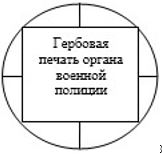 
         Начальник гауптвахты органа военной полиции        __________________________________ гарнизона
      ________________________________________________          (воинское звание, подпись, фамилия, инициалы)     " __ " ________ 20 __ г.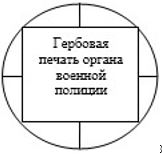 
       Начальник гауптвахты органа военной полиции       ___________________________________ гарнизона
    _________________________________________________         (воинское звание, подпись, фамилия, инициалы)
Подпись лица, доставившего военнослужащего, водворенногона гауптвахту________________________________________                     (воинское звание, подпись, фамилия, инициалы)Приложение 5
к Правилам внутреннего
распорядка и содержания
осужденных на гауптвахте
органов военной полиции
Вооруженных Сил
Республики КазахстанПриложение 6
к Правилам внутреннего
распорядка и содержания
осужденных на гауптвахте
органов военной полиции
Вооруженных Сил
Республики Казахстанформа"Утверждаю"
Начальник органа
военной полиции
____________________________
____________________________
(воинское звание, подпись,
фамилия и инициалы)
"___" ____ 20__ года
Содержатся раздельно
№
камеры
Количество мест в камере
Примечание
1
2
3
4Приложение 7
к Правилам внутреннего
распорядка и содержания
осужденных на гауптвахте
органов военной полиции
Вооруженных Сил
Республики КазахстанформаПриложение 8
к Правилам внутреннего
распорядка и содержания
осужденных на гауптвахте
органов военной полиции
Вооруженных Сил
Республики КазахстанформаПриложение 9
к Правилам внутреннего
распорядка и содержания
осужденных на гауптвахте
органов военной полиции
Вооруженных Сил
Республики КазахстанформаПриложение 10
к Правилам внутреннего
распорядка и содержания
осужденных на гауптвахте
органов военной полиции
Вооруженных Сил
Республики КазахстанформаПриложение 11
к Правилам внутреннего
распорядка и содержания
осужденных на гауптвахте
органов военной полиции
Вооруженных Сил
Республики КазахстанПриложение 12
к Правилам внутреннего
распорядка и содержания
осужденных на гауптвахте
органов военной полиции
Вооруженных Сил
Республики Казахстанформа
№п/п
Наименованиепродуктов
Вес
Вес
Количество
Примечание
№п/п
Наименованиепродуктов
килограмм
грамм
Количество
Примечание
1Приложение 13
к Правилам внутреннего
распорядка и содержания
осужденных на гауптвахте
органов военной полиции
Вооруженных Сил
Республики КазахстанформаПриложение 14
к Правилам внутреннего
распорядка и содержания
осужденных на гауптвахте
органов военной полиции
Вооруженных Сил
Республики Казахстанформа
№
п/п
Ф.И.О. (отчество при наличии)
За что наложено взыскание
Вид взыскания
Кем и когда наложено взыскание
Примечание
№ п/п
Ф.И.О. (отчество при наличии)
За что наложено поощрение
Вид поощрения
Кем и когда поощрен
ПримечаниеПриложение 15
к Правилам внутреннего
распорядка и содержания
осужденных на гауптвахте
органов военной полиции
Вооруженных Сил
Республики Казахстанформа
№ п/п
Дата (год, месяц, число)
Фамилия, имя и отчество (при наличии) прибывшего
Краткое содержание обращения
Примечание
1
2
3
4
5
2
3Приложение 16
к Правилам внутреннего
распорядка и содержания
осужденных на гауптвахте
органов военной полиции
Вооруженных Сил
Республики Казахстанформа
№ п/п
Дата поступления (год, месяц, число)
Фамилия, имя и отчество (при его наличии) подавшего обращение и его отношение к воинской службе
Краткое содержание обращения
Кому и когда передано для исполнения и подпись исполнителя
Срок исполнения
Когда и какое принято решение
Дело, в которое подшиты документы
1
2
3
4
5
6
7
8Приложение 17
к Правилам внутреннего
распорядка и содержания
осужденных на гауптвахте
органов военной полиции
Вооруженных Сил
Республики Казахстанформа
ТАЛОН(түбіртек)ТАЛОН(корешок)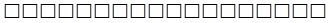 (талонның саны/номер талона)Өтініш/обращение______________________________________________________________________________(өтінішберушініңаты-жөнінемесеатауы/фамилия, инициалы либонаименование заявителя)________________________________________________________________________________ "__" _____________ 20__ж./г. ________________________________________________________________________________________Өтінішті қабылдаған қызметкердіңлауазымы, аты-жөні, қолы/должность, Ф.И.О., (при его наличии)подпись сотрудника, принявшего обращение____________________________________________________________________________________________________________________________________________________________(қолы/подпись)Талон қабылдаушының қолы/подпись получившего талон_________ "__" сағ/час "___" мин."___" _________________ 20__ ж./г.
ТАЛОН(жыртылмалы талон)ТАЛОН(отрывной талон)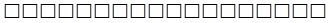 (талонның саны/номер талона)Өтініш/обращение______________________________________________________________________________(өтініш берушініңаты-жөнінемесеатауы/фамилия, инициалы либонаименование заявителя)______________________________________________________________________________(қабылданды/принято.Қабылдаған/принял(лауазымы, аты-жөні/должность, фамилия и инициалы)____________________________________________________________________________________________________________________________________________________________"___" ________________ 20__ ж./г._________________(колы / подпись)